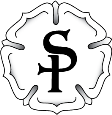 St. Paul’s Lutheran Early Childhood Center2016-2017 Registration Form                             Email: stpaulscares@cox.net www.splecc.orgInfants6 weeks-24 months6:30 am-5:30 pmM-F     $760/Month$75 Registration Fee (non-refundable) due at time of registrationChild’s Name____________________________________________________Date of Birth____________________________________________________Children will bring bottles, food, diapers/pull-ups with easy open side tabs, change of clothing and wipes.SPLECC will be closed on the following holidays: New Year’s Eve Day, New Year’s Day, Memorial Day, Independence Day, Labor Day, Thanksgiving Day, the day after Thanksgiving, Christmas Eve Day, and Christmas Day.  SPLECC will close on snow days when Council Bluffs Community Schools closes or announces a late start. *St. Paul’s Lutheran Church members will receive 50% off of the registration fee. *Please complete the information on the reverse side of this form. Thank you.01/19/162016-2017 Registration FormSt. Paul’s Lutheran Early Childhood Center1500 N. 16th Street   Council Bluffs, IA 51501                         Phone: 712.322.3294 Fax: 712.328.3338  Email: stpaulscares@cox.net www.splecc.orgNon-refundable registration and activity fee paid: Date_________ Amount__________ Method of payment______________ Priority # ___________Child’s Full NameDate of BirthChurch MembershipBaptismal DateParental Marital Status: □ Married                           □ Divorced                       □ Separated                         □ SingleChild Resides with:Mother’s Full Name Address Phone Home                                              Cell                                             Work EmailMay we publish your phone number and email?Occupation/EmployerFather’s Full Name AddressPhone Home                                             Cell                                               WorkEmailMay we publish your phone number and email? Occupation/EmployerHow did you learn of SPLECC? 